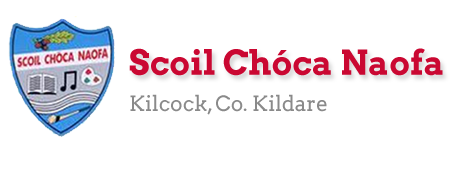 Dear 4th Class,I hope you and your family are keeping safe and well. A lot of you got in touch this week and I was so happy to hear from you. I was so impressed with all of the wonderful work you have completed to date. Well done to you and your families. I know it takes a different kind of effort. This week is a bank holiday weekend. I would you like to take a well-deserved break and to relax on Monday. I have provided some optional activities for you to try on Tuesday. This week I would like you to focus on your health and wellbeing. Try your best with your work and don’t worry if you don’t get all activities completed. If you started to keep a personal diary, I would like you to carry on with this as best as you can, recording your thoughts and feelings and what you are getting up to each day.Please continue to send the work you are most proud of to mstierney@scoilchoca.ie. You can email me every few days if you’d like. I will try to respond as soon as I can. Parents, could you please send me an up-to-date email address at your earliest convenience as I need to email you all a class preference document/friendship list. Thank you in advance.Stay safe and keep smiling, Ms. TierneyHere is a short prayer for you to say this week.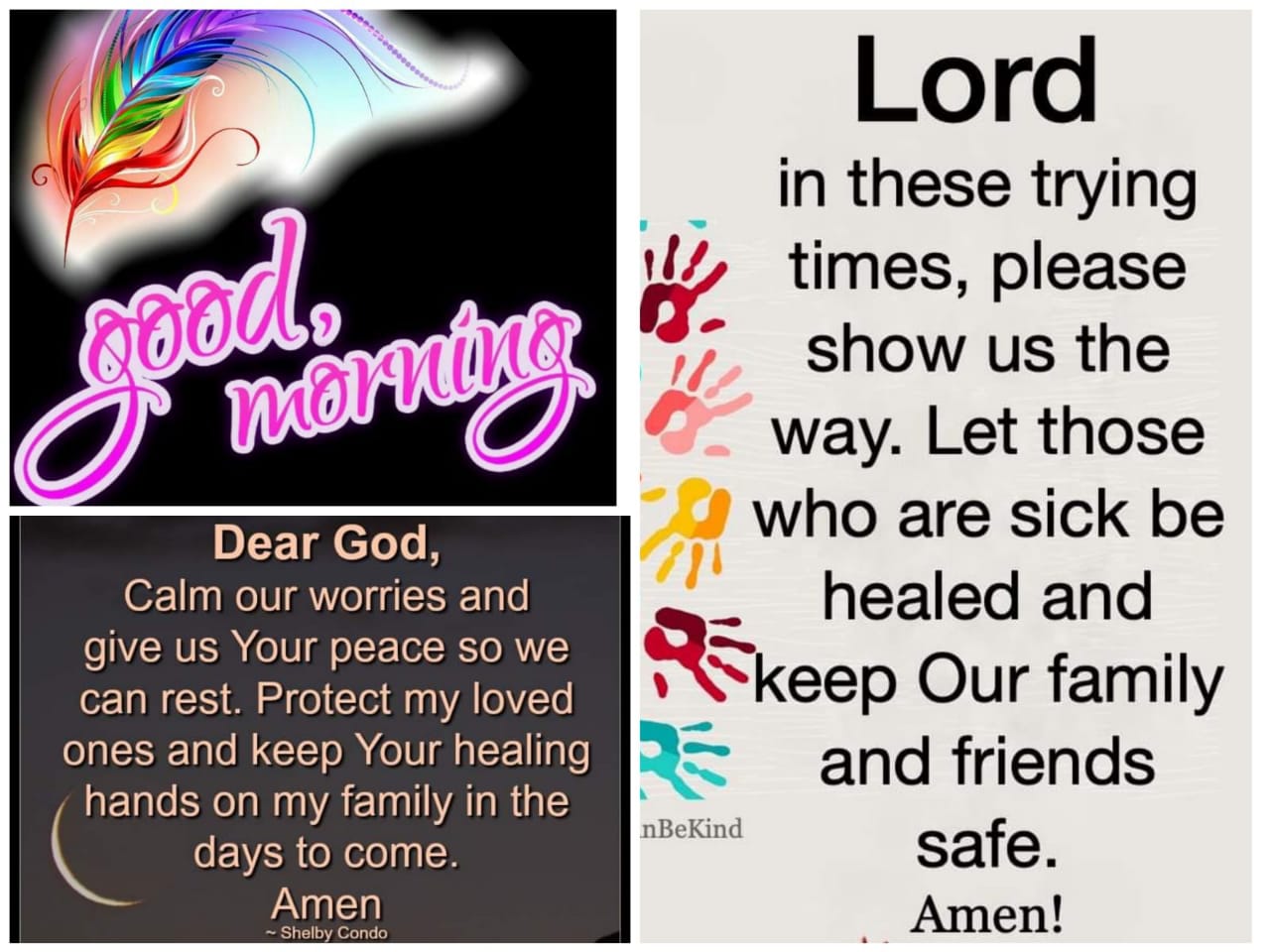 Work for Ms. Tierney’s 4th Class: Monday 04/05/20 – Friday 08/05/20Useful websites for this week:Maths: https://www.mathletics.com/uk/Maths: Tables revision games- https://www.topmarks.co.uk/maths-games/7-11-years/multiplication-and-divisionGaeilge: Can an t-amhrán/sing the song: https://www.youtube.com/watch?v=VjE33BQ7aJ4PE: Joe Wicks’ Live Daily PE workouts: https://www.youtube.com/ General: Twinkl: Worksheets/Powerpoints available: Free access if you use code CVDTWINKLHELPSRTE’s Home School Hub. If you miss it, you might be able to watch it back on RTE Player. https://www.rte.ie/player/https://ark.ie/events/view/online-far-away (6th May-50 minutes of theatre)Gaeilge Resources:Tuesday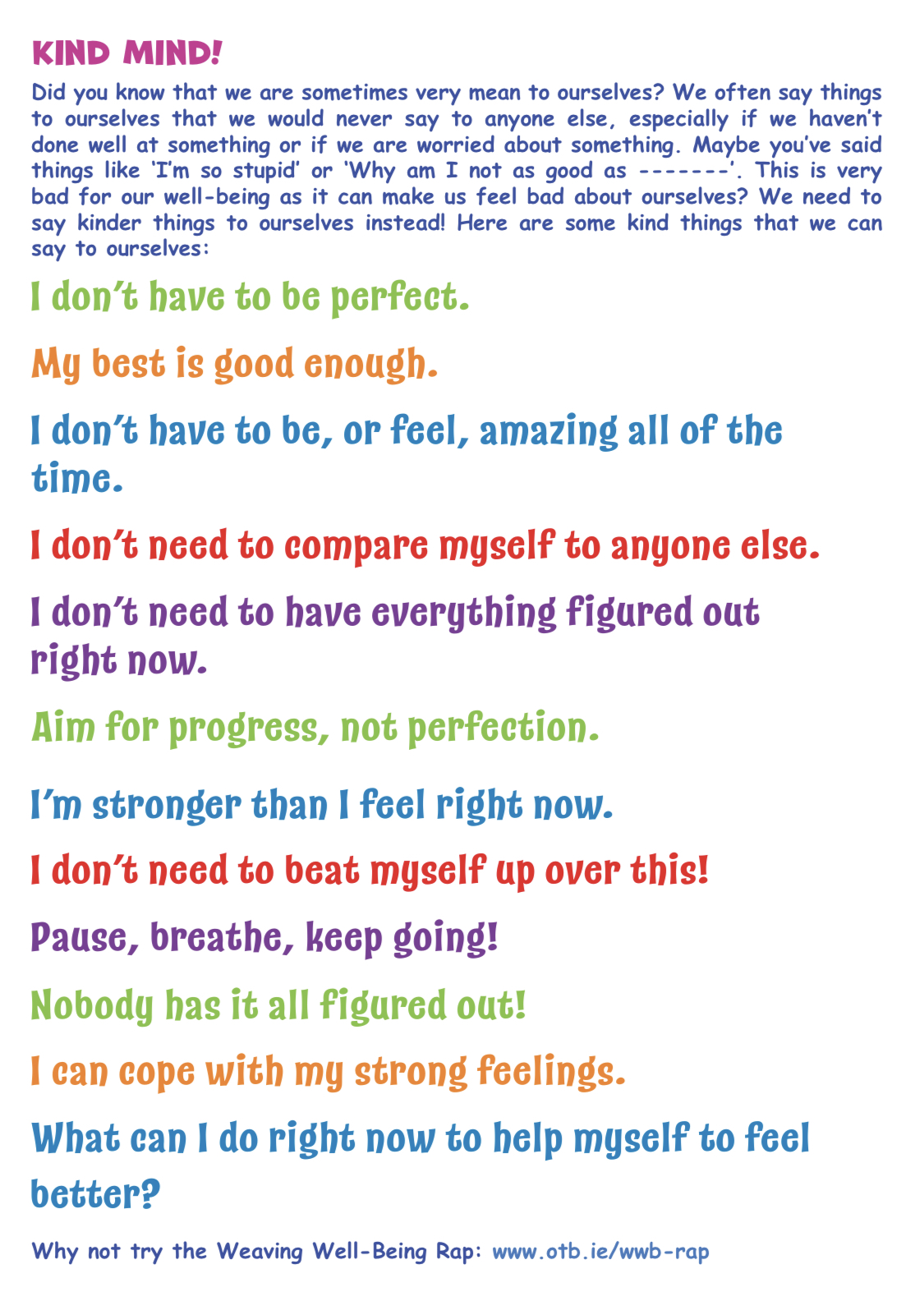 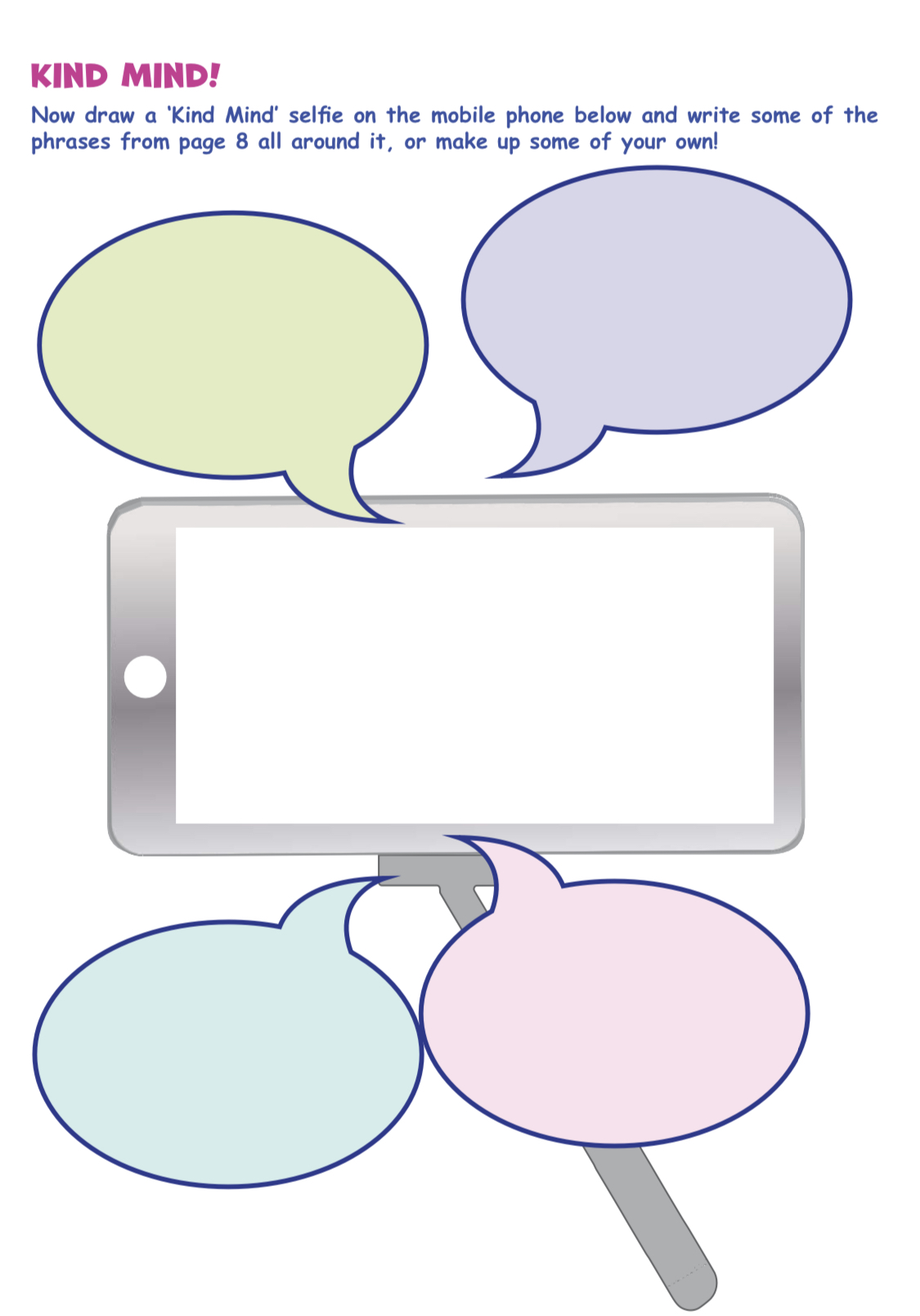 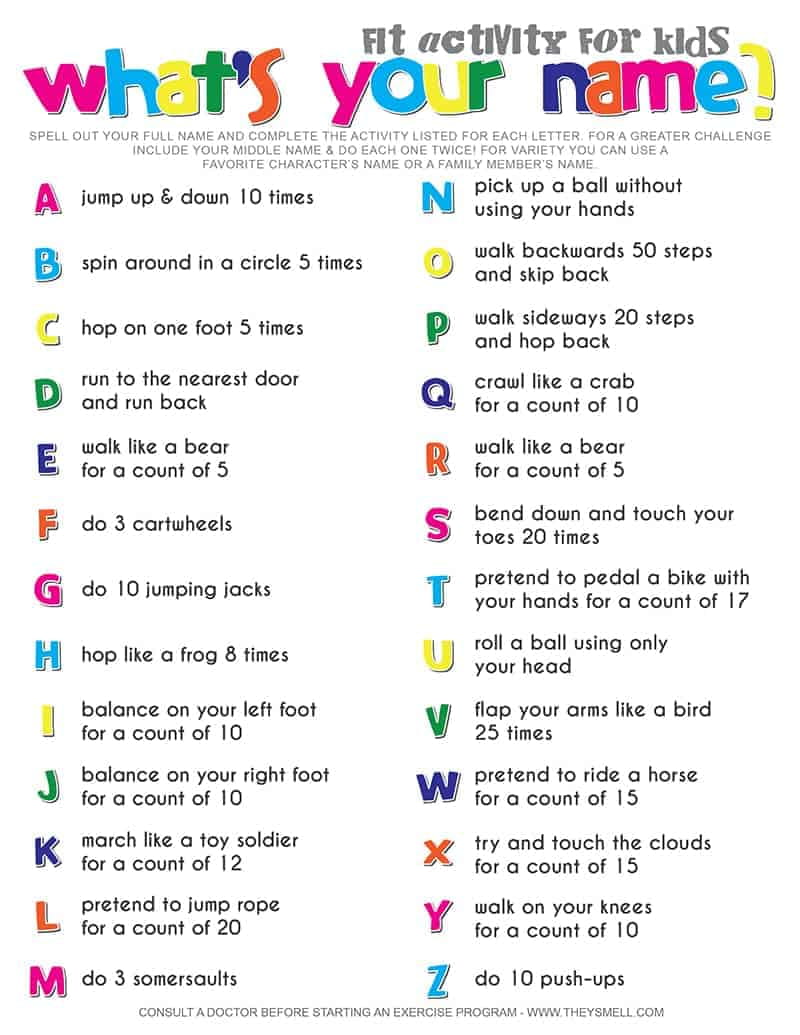 Sample Recipes: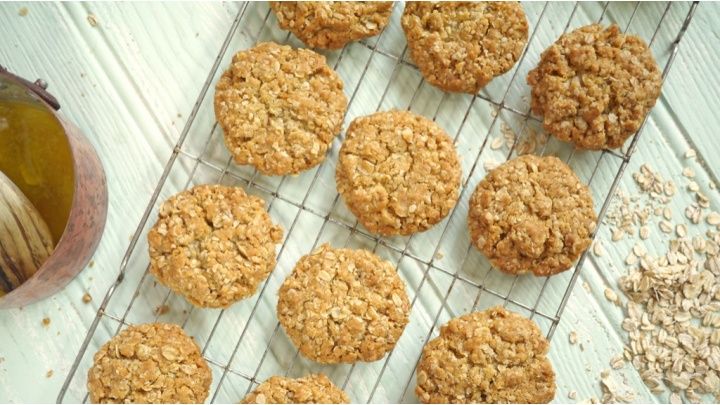 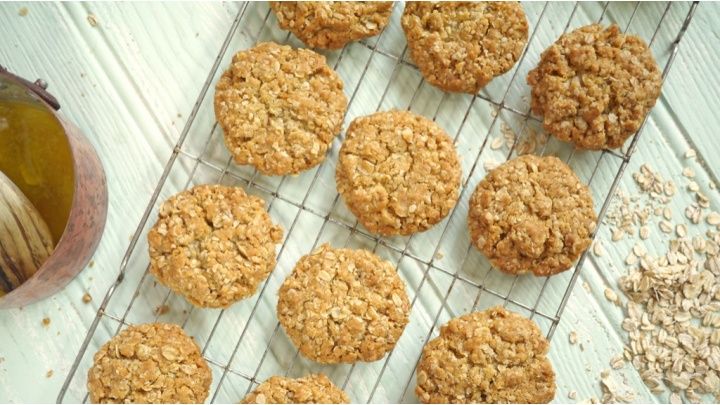 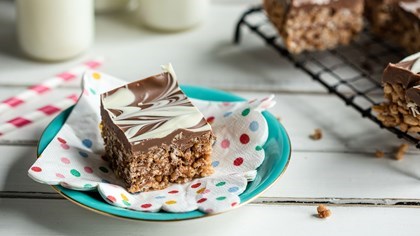 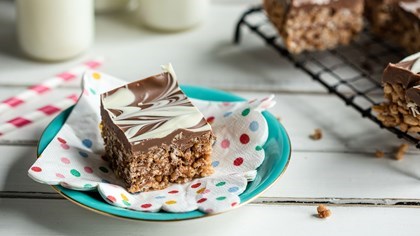 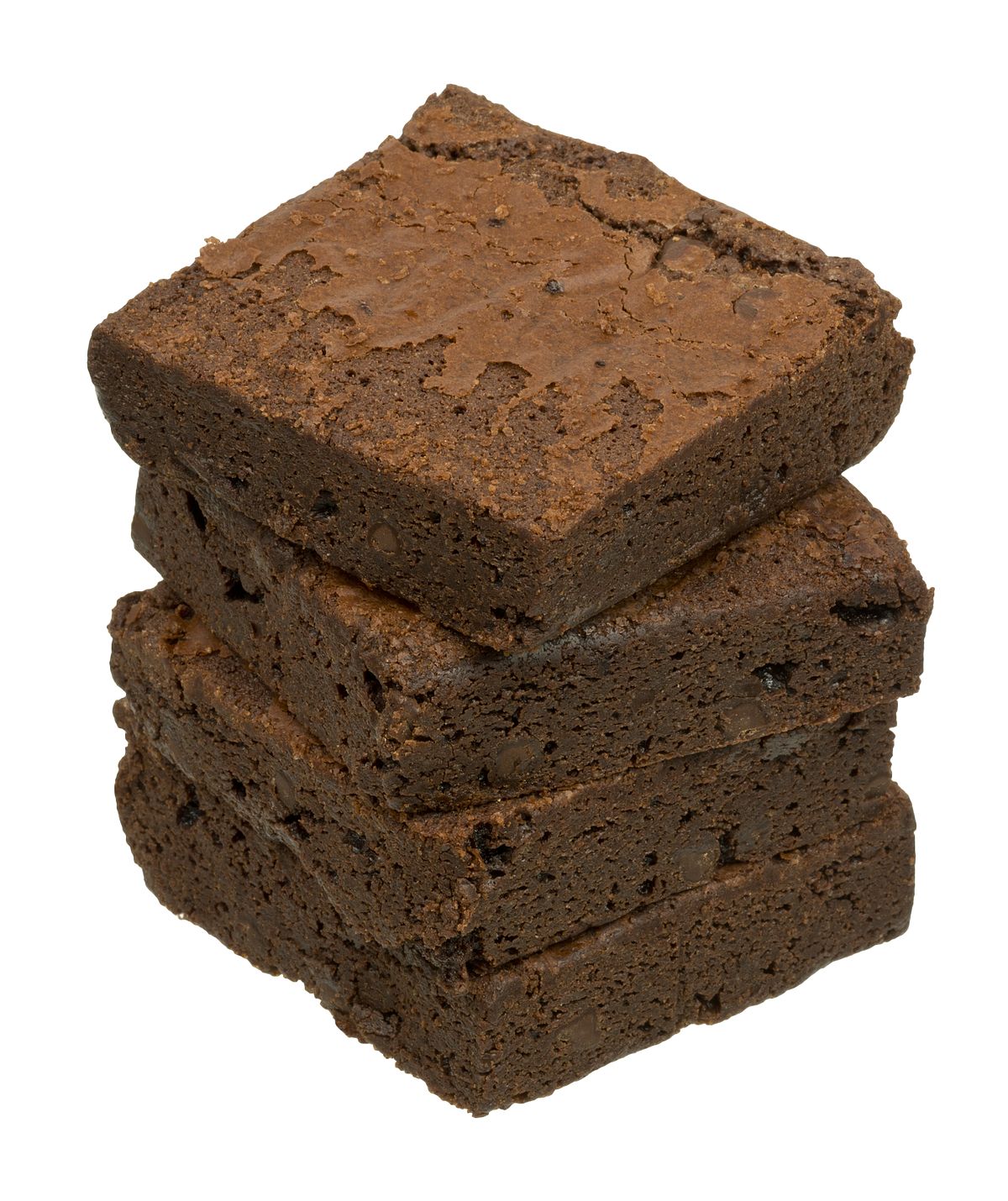 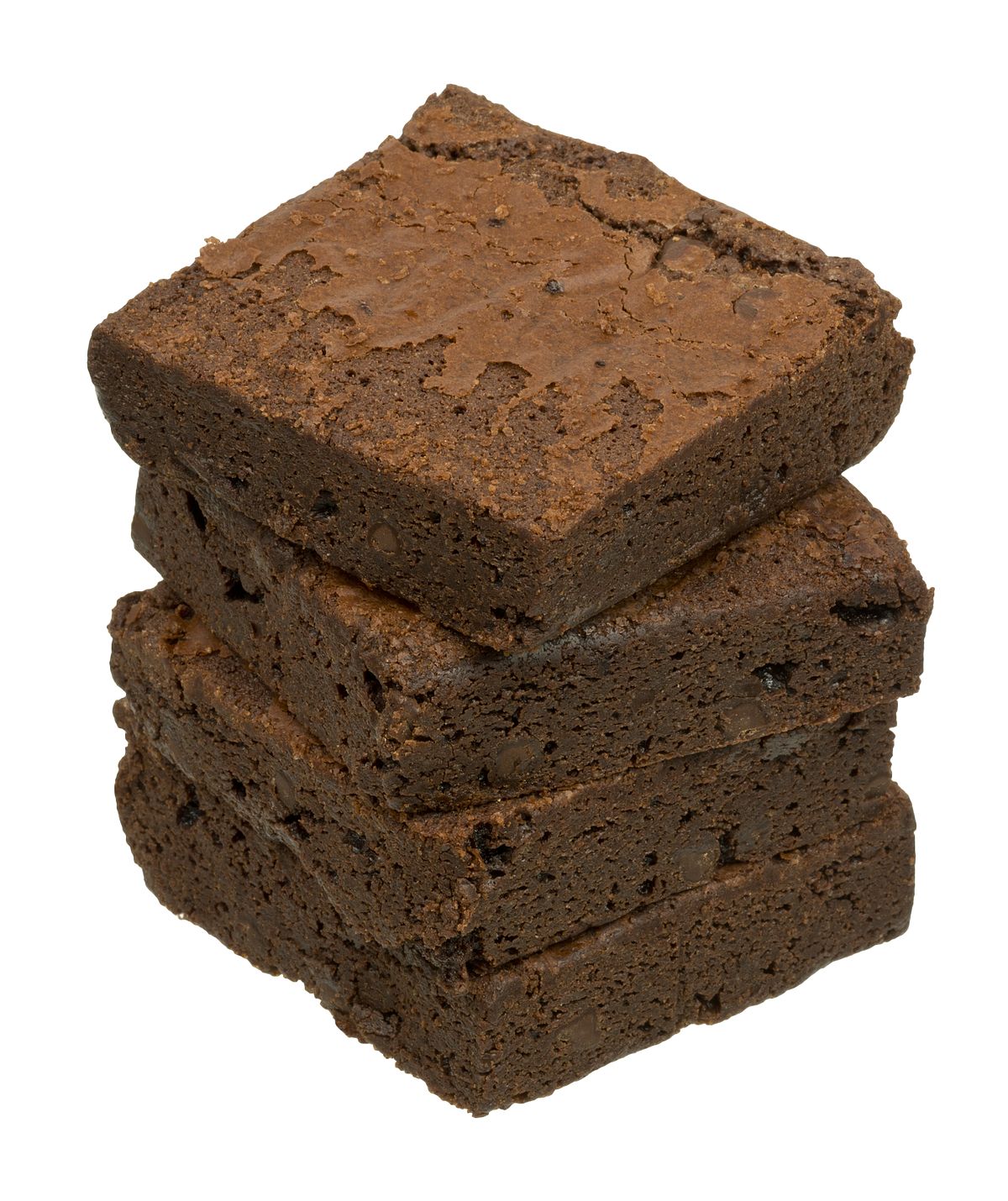 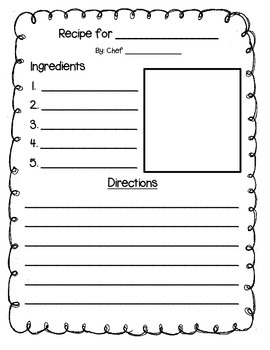 Wednesday: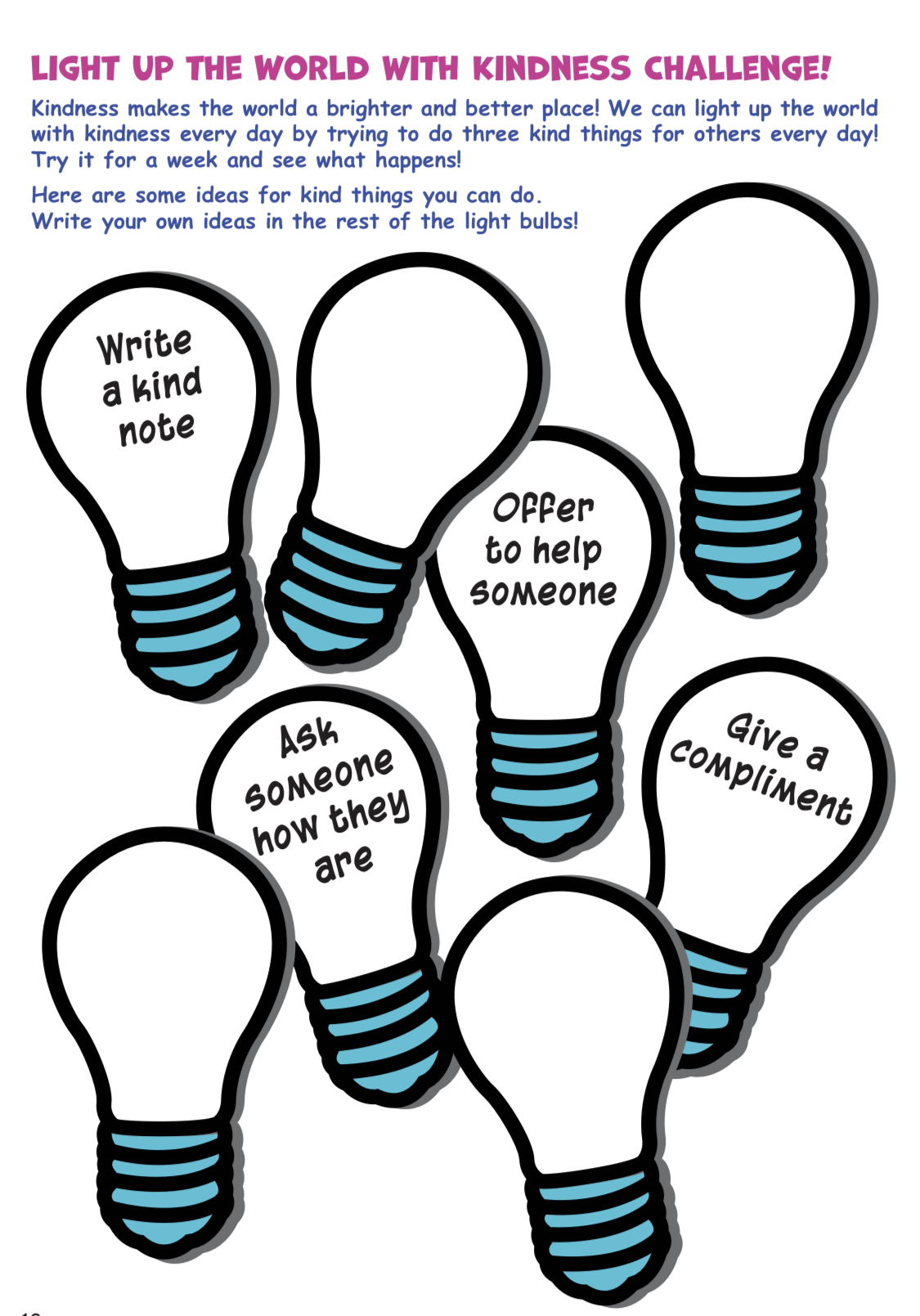 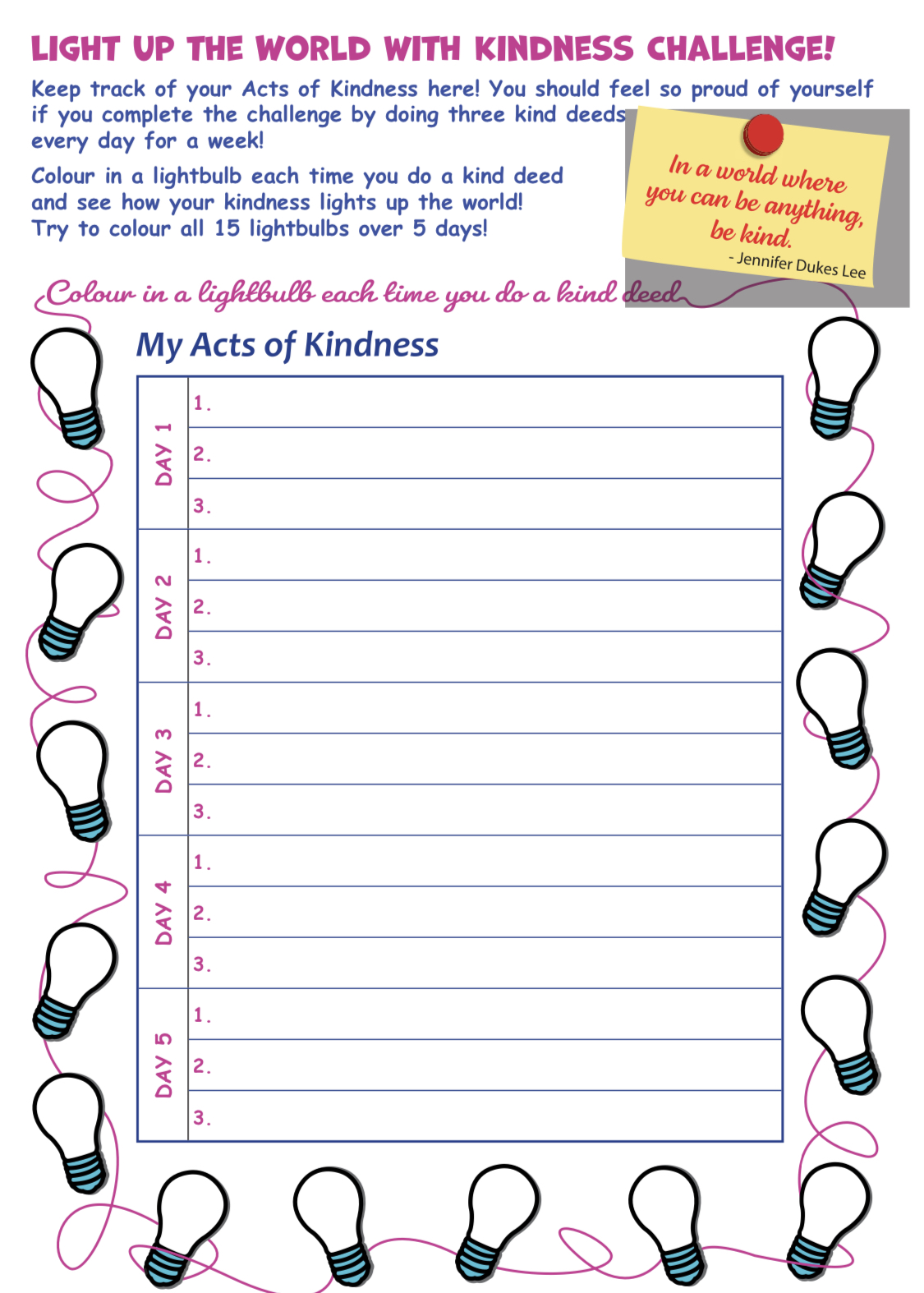 Thursday:Book Report Template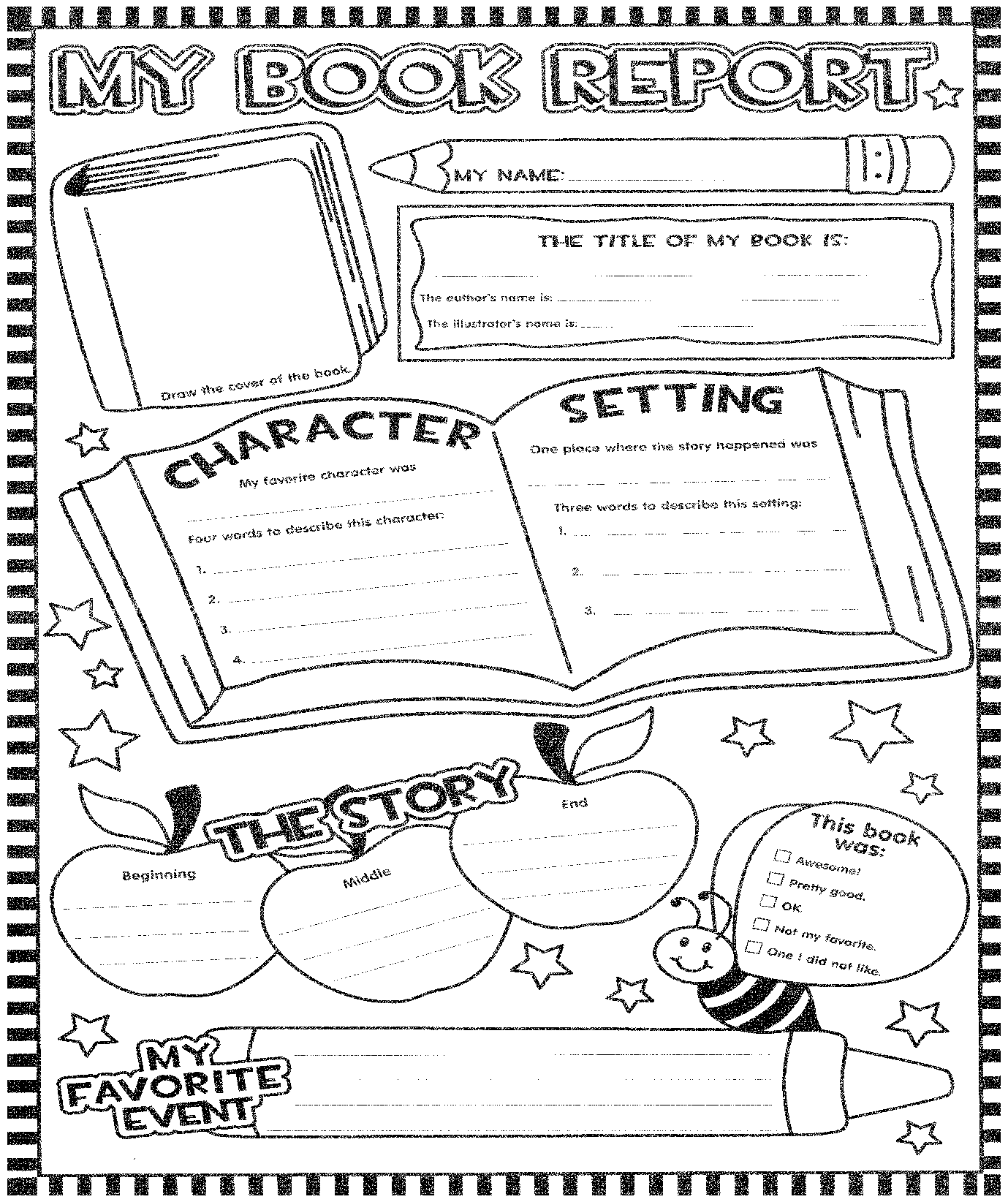 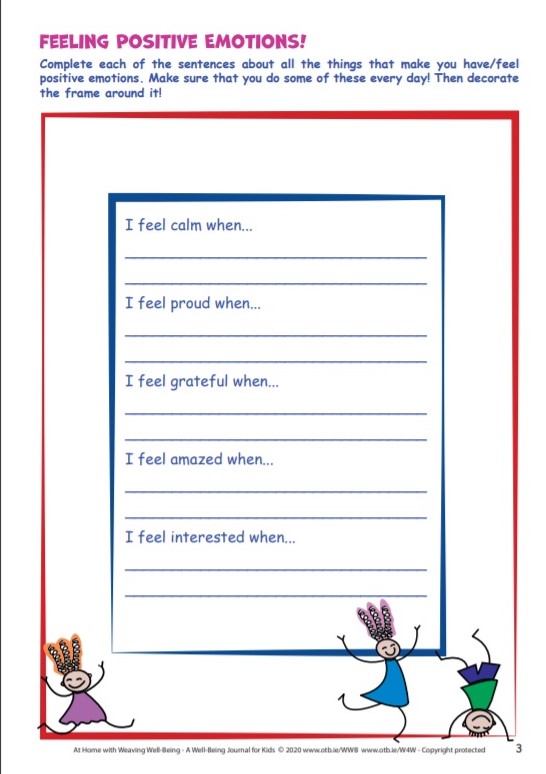 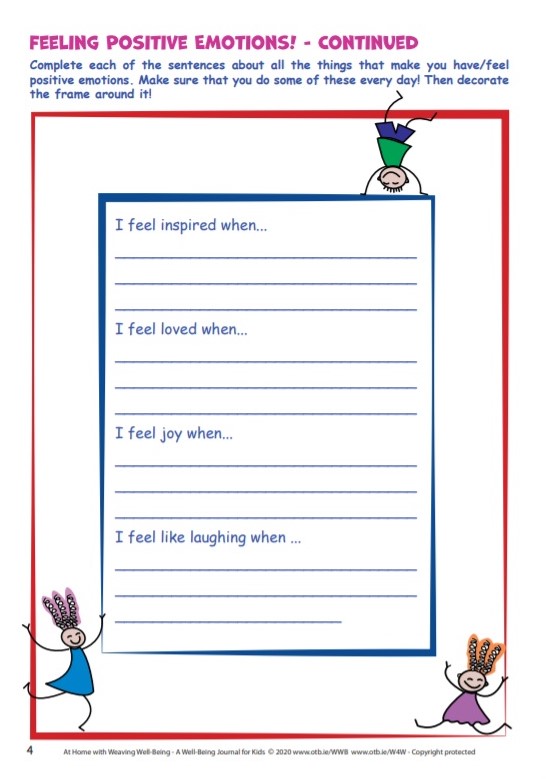 Friday: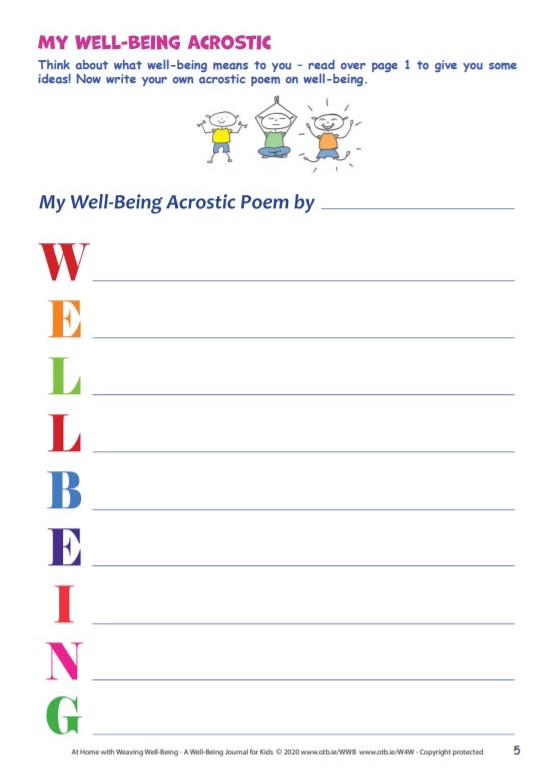 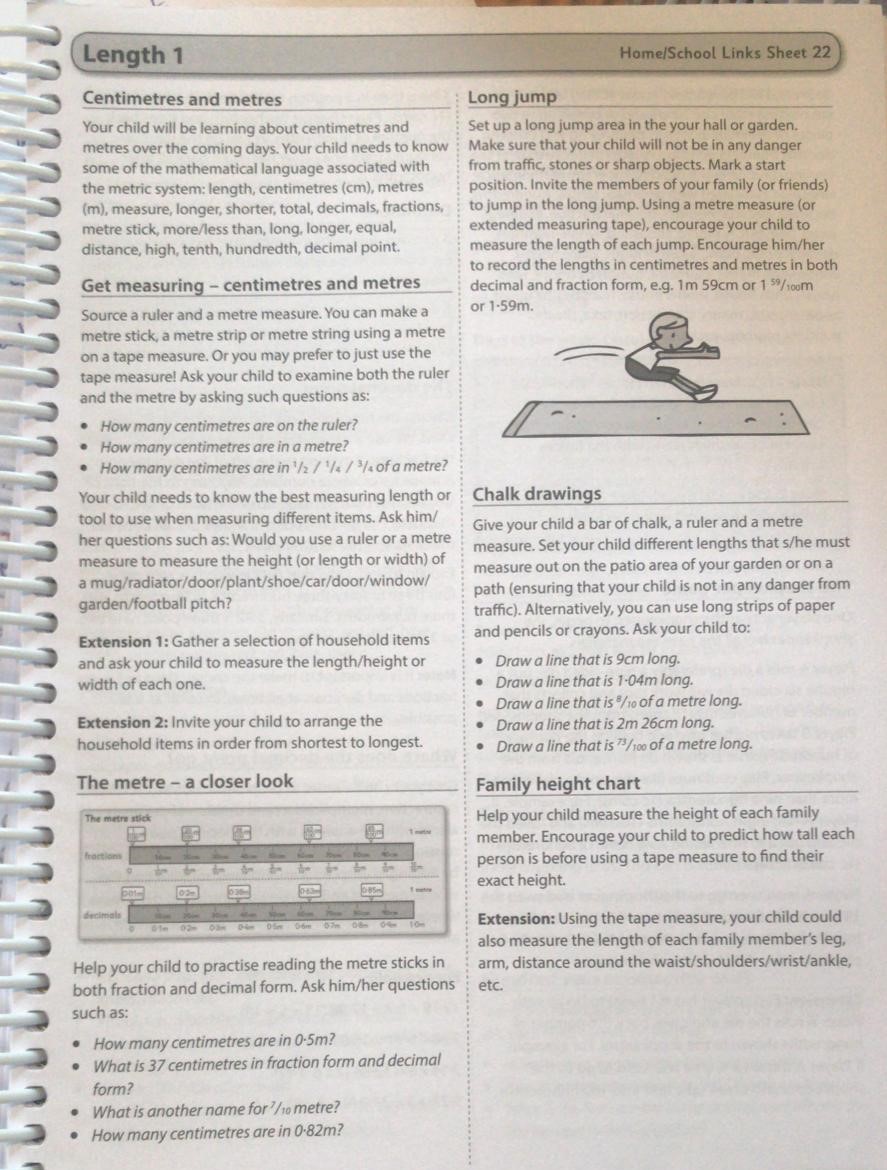 Maths answers for self-correction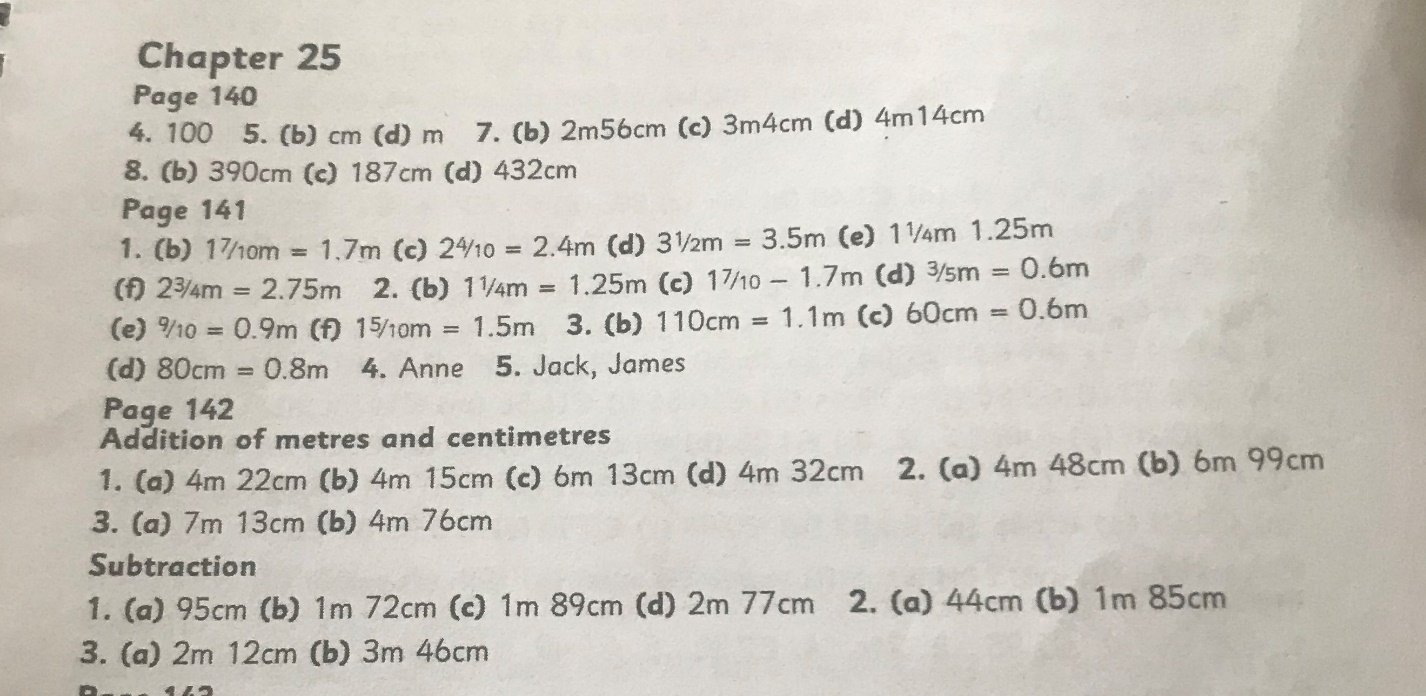 *See below for Ms. Heffernan’s workTeacher: Ms. HeffernanNote:  SEN teachers have added work on to the teachers’ plan. Children can decide to do this work instead of something the teacher has assigned. It is not extra work. Also, we would be delighted if you could email on a picture of something that your child has done and is proud of so we can see their lovely work again! Contact SEN Teacher: msheffernan@scoilchoca.ieMondayBank HolidayRelax and have a lovely day  TuesdayAll activities are optionalKind mind activity. (See below)Bake something for your family (adult supervision required-suggestions/ideas below)Write out your recipe in your copy: include your ingredients and method (remember your bossy verbs)Send me a picture of your May altar if you created one. Say a prayer to Mary.Read your own library bookWhat’s your name? Fit activity for kids (see below)WednesdayEnglish:Read at Home pg 110Read Chapter 18 in your novel ‘The Boy in the Dress.’Design your own book cover for the novel. Maths:Maths Matters pg 140 (Answers at end of document). Find the length of different items in your home instead of school items.Mathletics Activities Count up and down in multiplies from 2-20,3-30,4-40,5-50, 6-60 Irish:Léigh Scuab Fiacal DannyCan an t-amhrán/Sing the song: Samhradh SamhradhWatch Cúla4 ar scoil on TG4 at 10 a.m.Imir cluichí ar duolingoP.E: PE with Joe Wicks on YoutubeOther: SPHE: Wellbeing/MindfulnessLight up the world with kindness activity (see below)ThursdayEnglish: Read at Home pg 111Read Chapter 19 in your novel ‘The Boy in the Dress.’Write a book report (see template below)Maths:Maths Matters pg 141 (Answers at end of document)Mathletics Activities Count up and down in multiples from 7-70, 8-80, 9-90, 10-100Irish:Léigh Scuab Fiacal DannyCan an t-amhrán/Sing the song: Samhradh SamhradhWatch Cúla4 ar scoil on TG4 at 10 a.m.Imir cluichí ar DuolingoP.E: PE with Joe Wicks on YouTubeOther: SPHE: Wellbeing/MindfulnessFeeling positive emotions activity (see below)FridayEnglish: Read at Home pg 112Read Chapter 20, in your novel ‘The Boy in the Dress.’Write an alternative/different ending for the novel.Maths:Maths Matters page 142 (Answers at end of document)Count up and down in multiples from 11-110, 12-120Irish:Léigh Scuab Fiacal DannyCan an t-amhrán/Sing the song: Samhradh, SamhradhWatch Cúla4 ar scoil on TG4 at 10 a.mImir cluichí ar DuolingoP.E: PE with Joe Wicks on YouTube Other: SPHE: Wellbeing/MindfulnessAcrostic poem activity (see below)LanguageHere are some interview questions. You can answer them yourself or why not phone a relative or friend and ask them.https://rainbow3to6.cjfallon.ie/class/fourth/units/3/lesson/4/slide/1Or what about an online game of Articulate? You have to describe the word without saying it!https://rainbow3to6.cjfallon.ie/class/fourth/units/3/lesson/5/slide/3Try this listening activity. You will need someone to call out the instructions for you.file:///C:/Users/Scoil/AppData/Local/Temp/Temp1_t-s-4399-listen-and-do-activity-pack-.zip/5.%20Five%20Word%20Level/Listen%20and%20Do%201-%20Five%20Word%20Level.pdfYou could try some memory games like we play in school. Ask someone to call out 4 digits forwards or backwards and see if you can write them down.Keep reading! If anybody needs any more reading material, please let me know. If you’ve read or listened to a story, I’d love to hear what you thought about it.Send me an email to let me know how you’re getting on-I’d love to hear from you!